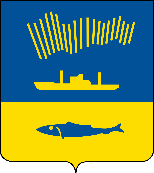 АДМИНИСТРАЦИЯ ГОРОДА МУРМАНСКАП О С Т А Н О В Л Е Н И Е 15.04.2022                                                                                                        № 936Руководствуясь Федеральным законом от 06.10.2003 № 131-ФЗ «Об общих принципах организации местного самоуправления в Российской Федерации», Уставом муниципального образования город Мурманск, п о с т а н о в л я ю: 1. Признать утратившими силу постановления администрации города Мурманска:- от 30.05.2018 № 1567 «О передаче во временное содержание, аварийное обслуживание общего имущества многоквартирных домов, расположенных на территории муниципального образования город Мурманск»;- от 30.07.2018 № 2350 «О внесении изменений в постановление администрации города Мурманска от 30.05.2018 № 1567 «О передаче во временное содержание, аварийное обслуживание общего имущества многоквартирных домов, расположенных на территории муниципального образования город Мурманск»;- от 15.08.2018 № 2628 «О внесении изменений в приложение № 1 к постановлению администрации города Мурманска от 30.05.2018 № 1567                               «О передаче во временное содержание, аварийное обслуживание общего имущества многоквартирных домов, расположенных на территории муниципального образования город Мурманск» (в ред. постановления                              от 30.07.2018 № 2350)»;- от 25.09.2018 № 3310 «О внесении изменений в постановление администрации города Мурманска от 30.05.2018 № 1567 «О передаче во временное содержание, аварийное обслуживание общего имущества многоквартирных домов, расположенных на территории муниципального образования город Мурманск» (в ред. постановлений от 30.07.2018 № 2350,                    от 15.08.2018 № 2628)»;- от 31.01.2019 № 325 «О внесении изменений в постановление администрации города Мурманска от 30.05.2018 № 1567 «О передаче во временное содержание, аварийное обслуживание общего имущества многоквартирных домов, расположенных на территории муниципального образования город Мурманск» (в ред. постановлений от 30.07.2018 № 2350,                      от 15.08.2018 № 2628, от 25.09.2018 № 3310)»;- от 22.03.2019 № 1046 «О внесении изменений в постановление администрации города Мурманска от 30.05.2018 № 1567 «О передаче во временное содержание, аварийное обслуживание общего имущества многоквартирных домов, расположенных на территории муниципального образования город Мурманск» (в ред. постановлений от 30.07.2018 № 2350,                      от 15.08.2018 № 2628, от 25.09.2018 № 3310, от 31.01.2019 № 325)»;- от 08.08.2019 № 2692 «О внесении изменений в постановление администрации города Мурманска от 30.05.2018 № 1567 «О передаче во временное содержание, аварийное обслуживание общего имущества многоквартирных домов, расположенных на территории муниципального образования город Мурманск» (в ред. постановлений от 30.07.2018 № 2350,                     от 15.08.2018 № 2628, от 25.09.2018 № 3310, от 31.01.2019 № 325, от 22.03.2019 № 1046)»;- от 22.08.2019 № 2849 «О внесении изменений в приложение к постановлению администрации города Мурманска от 30.05.2018 № 1567                           «О передаче во временное содержание, аварийное обслуживание общего имущества многоквартирных домов, расположенных на территории муниципального образования город Мурманск» (в ред. постановлений                              от 30.07.2018 № 2350, от 15.08.2018 № 2628, от 25.09.2018 № 3310, от 31.01.2019 № 325, от 22.03.2019 № 1046, от 08.08.2019 № 2692)»;- от 27.09.2019 № 3213 «О внесении изменений в постановление администрации города Мурманска от 30.05.2018 № 1567 «О передаче во временное содержание, аварийное обслуживание общего имущества многоквартирных домов, расположенных на территории муниципального образования город Мурманск» (в ред. постановлений от 30.07.2018 № 2350,                      от 15.08.2018 № 2628, от 25.09.2018 № 3310, от 31.01.2019 № 325, от 22.03.2019 № 1046, от 08.08.2019 № 2692, от 22.08.2019 № 2849)»;- от 10.12.2019 № 4105 «О внесении изменений в приложение к постановлению администрации города Мурманска от 30.05.2018 № 1567                           «О передаче во временное содержание, аварийное обслуживание общего имущества многоквартирных домов, расположенных на территории муниципального образования город Мурманск» (в ред. постановлений                               от 30.07.2018 № 2350, от 15.08.2018 № 2628, от 25.09.2018 № 3310, от 31.01.2019 № 325, от 22.03.2019 № 1046, от 08.08.2019 № 2692, от 22.08.2019 № 2849,                               от 27.09.2019 № 3213)».2. Отделу информационно-технического обеспечения и защиты информации администрации города Мурманска (Кузьмин А.Н.) разместить настоящее постановление на официальном сайте администрации города Мурманска в сети Интернет.3. Редакции газеты «Вечерний Мурманск» (Хабаров В.А.) опубликовать настоящее постановление.4. Настоящее постановление вступает в силу со дня официального опубликования и распространяется на правоотношения, возникшие с 01.04.2022.5. Контроль за выполнением настоящего постановления возложить на первого заместителя главы администрации города Мурманска Доцник В.А.Глава администрации города Мурманска                                                                              Ю.В. Сердечкин